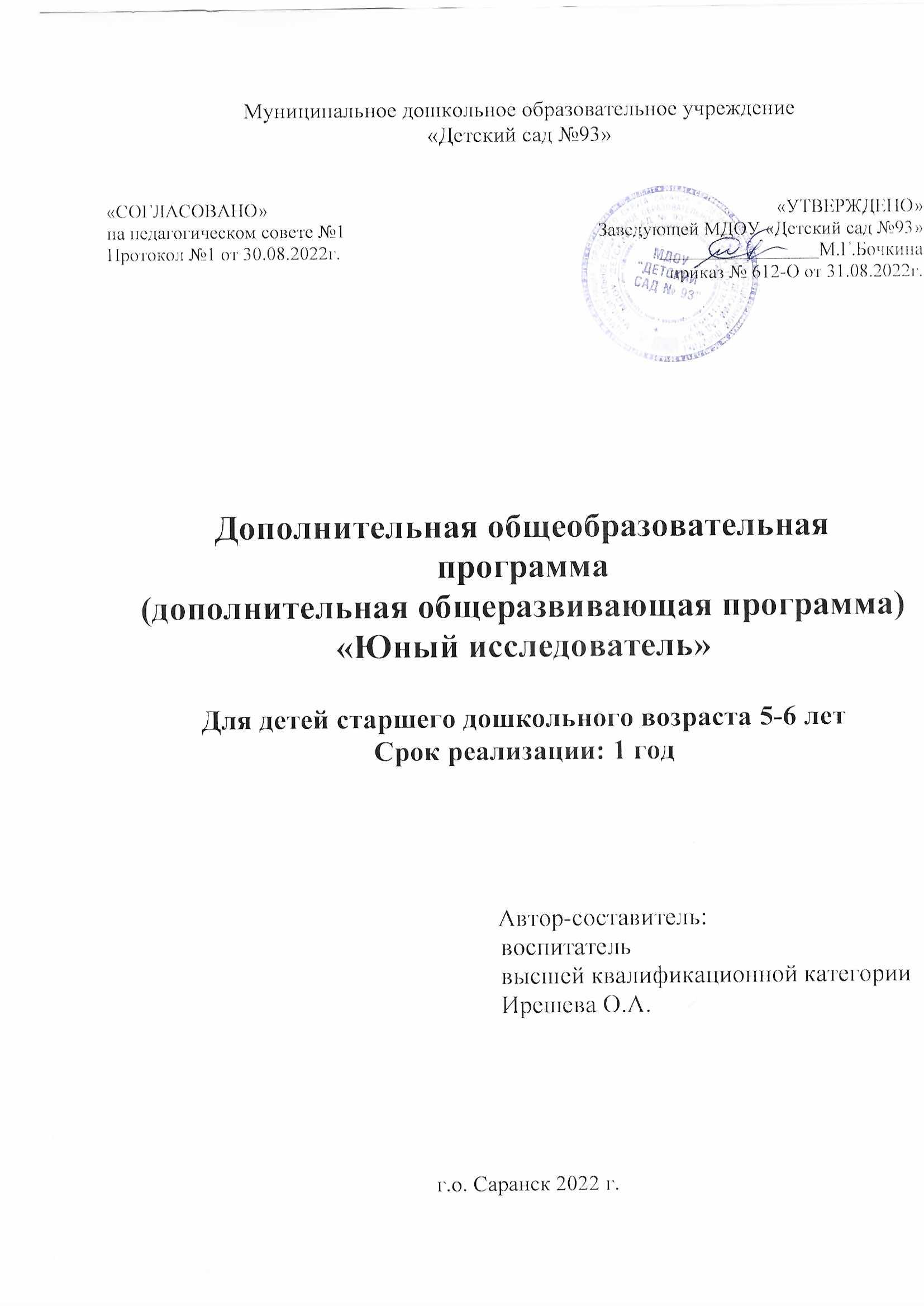 Пояснительная запискаРебёнок – исследователь по своей природе. Важнейшими чертами детского поведения являются любознательность, наблюдательность, жажда новых открытий и впечатлений, стремление к экспериментированию и поиску новых сведений об окружающем ребёнка мире. Задача взрослых – помочь детям сохранить эту исследовательскую активность как основу для таких важных процессов как самообучение, самовоспитание и саморазвитие.Исследования дают ребенку возможность самому найти ответы на вопросы «как?» и «почему?». Знания, полученные во время проведения опытов и экспериментов, запоминаются надолго. Важно, чтобы каждый ребенок проводил собственные опыты. Он должен делать все сам, а не только быть в роли наблюдателя. Китайская пословица гласит: «Расскажи, и я забуду, покажи – и я запомню, дай попробовать, и я пойму». Усваивается все крепко и надолго, когда ребенок слышит, видит и делает сам. Психологами доказано, что мышление детей дошкольного возраста является наглядно-действенным и наглядно-образным. Следовательно, процесс обучения и воспитания в детском саду в основном должен строиться на методах наглядных и практических. Этот принцип особенно важно соблюдать при осуществлении естественнонаучного и экологического образования.На сегодняшний день особую популярность приобретает детское экспериментирование. Главное его достоинство в том, что оно дает ребенку реальные представления о различных сторонах изучаемого объекта, о его взаимоотношениях с другими объектами и со средой обитания.Вот на этом и основано активное внедрение детского экспериментирования в практику работы детских дошкольных учреждений. Дети получают реальные представления о различных сторонах изучаемого объекта, о его взаимоотношениях с другими объектами и со средой обитания. Идет обогащение памяти ребенка, активизируются его мыслительные процессы, так как постоянно возникает необходимость совершать операции анализа и синтеза, сравнения и классификации, обобщения и экстраполяции. Развивается речь ребенка, так как ему необходимо давать отчет об увиденном, формулировать обнаруженные закономерности и выводы.Новизна программы Экспериментальная деятельность дает детям старшего дошкольного возраста возможность самостоятельного нахождения решения,  подтверждения или опровержения собственных представлений, управления теми или иными явлениями и предметами.Актуальность На современном этапе к выпускнику – дошкольнику предъявляются высокие требования. Ребенок должен быть любознательным, активным, физически развитым, эмоционально отзывчивым, а именно в детском экспериментировании интегративные качества ребенка развиваются.Опытно- экспериментальная деятельность позволяет объединить все виды деятельности и все стороны воспитания , развивает наблюдательность и пытливость ума, развивает стремление к познанию мира. Занимательные опыты , эксперименты побуждают детей к самостоятельному поиску причин, способов действий, проявлению творчества.Главное достоинство применения метода экспериментирования в детском саду заключается в том , что в процесса эксперимента дети получают реальные представления о различных сторонах объекта, о его взаимосвязи с другими объектами.Цель   создание условий для формирования основ целостного мировосприятия ребенка старшего дошкольного возраста средствами экспериментирования.Задачи:- расширять представления детей о физических свойствах окружающего мира : знакомить с различными свойствами веществ (твердость, мягкость, сыпучесть, вязкость, плавучесть, растворимость);- познакомить с основными видами и характеристиками движения (скорость, направление);- развивать представления об основных физических явлениях (магнитное и земное притяжение, отражение и преломление света)- формировать у детей элементарные географические представления;- формировать опыт выполнения правил техники безопасности при проведении физических экспериментов- развивать познавательный интерес к миру природы, понимания взаимосвязей в природе и место человека в ней.- воспитывать гуманное, бережное, заботливое отношение к миру природы и окружающему миру в целом.В основу реализации программы положены следующие принципы:- научность;- доступность;-субъектность;- деятельный и личностный подходы;- приемственность ;- результативность;- партнерство;-непрерывность;- наглядность;-принцип развивающего образования, обеспечивает единство воспитательных, развивающих и обучающих целей и задач.Формы проведения занятий:- занимательные игры-занятия с элементами экспериментирования.-игра-беседа-интеллектуальная игра,-игра- путешествие,-творческая деятельность,Формы подведения итогов: зарисовки, схемы, картинки, таблицы ,выставки, открытое занятие, показ детских достижений (моделей).Сроки реализации дополнительной образовательной программы -1 годФорма и режим занятий:
Занятия проводятся 1 раз в неделю по 25 минут. «Юный исследователь» посещают 15 детей в возрасте 5-6 лет.Ожидаемые результаты:В ходе реализации задач по экспериментированию предполагается, что дети приобретут:-представления о свойствах веществ-умения устанавливать причинно-следственные связи между свойствами материалов и способами их использования-навыки исследовательской деятельности самостоятельно делать выводы, выдвигать гипотезы, анализировать-расширять знания об объектах и их свойствахОсновными условиями детского экспериментирования являются:-взаимосвязь с другими сторонами воспитания (умственным, трудовым, нравственным и т. д.);-использование разных видов деятельности;четкое определение содержания экологического воспитания;использование эффективных средств диагностики, контроля экологического воспитания.взаимосвязь семьи и дошкольного учреждения;создание развивающей среды (книги, программы, дидактические игры, наглядные пособия и т. д.);экологическая грамотность самих взрослых.Содержание программыПрограммой определена последовательность решения комплекса поставленных задач, она определяется по разделам 1 раздел «Вода».
2 раздел «Почва».
3 раздел «Воздух».
4 раздел «Магниты».5 раздел «Звук».6 раздел «Растения» 7 раздел «Что? Как и почему?»8 раздел « Детективная лаборатория»9 раздел « Самостоятельная исследовательская деятельность»1 раздел «Почва».Познакомить с такими компонентами неживой природы, как песок и глина, и их свойствами; показать, чем они похожи и чем отличаются2 раздел « Воздух».Дать представление о том, что человек не может жить без воздуха. Понаблюдать за процессом дыхания человека, сформулировать выводы3 раздел «Магниты».Дать детям первоначальное представление о магнитах, о том, что он может делать.4 раздел «Звук»Познакомить детей с понятием «звук», выявить причину возникновения звука – дрожание предметов.5 раздел «Растения»Учить различать семена различных растений. Рассмотреть их строение. Попробовать «разбудить» семенаРаздел «Что? Как и почему?»Учить объяснять бытовые ситуации с точки зрения наукиРаздел «Детективная лаборатория»Учить объяснять бытовые ситуации с точки зрения науки 8 Раздел «Самостоятельная исследовательская деятельность.»Продолжать развивать мыслительную активность, умение наблюдать, анализировать , делать выводы.Методы и приёмы, используемые при реализации программы   Приёмы организации детей в процессе обучения:-работа небольшими группами;-создание ситуаций, побуждающих детей оказывать помощь друг другу;Приёмы активизации умственной активности детей:-включение игровых упражнений;-активное участие воспитателя в совместной деятельности с детьми;-выполнение нетрадиционных заданий;-решение проблемных ситуаций;-моделирование и анализ заданных ситуацийПриёмы обучения:-показ или демонстрация способа действия в сочетании с объяснением, выполняется с привлечением разнообразных дидактических средств;-инструкция для выполнения самостоятельных упражнений;-пояснение, разъяснение, указание с целью предупреждения ошибок;-вопросы к детям.Методические рекомендации:      В начале усвоения программного материала к воспитанникам не предъявляется определенных требований. Важно лишь соответствие общего развития дошкольников своему возрастному периоду. При этом, если ребёнок ранее не посещал кружок, то на любом этапе обучения он может начать посещать его. Программа рассчитана как на слабых в своём развитии детей, так и на одарённых, при этом темпы их движения по программе будут разными. В результате освоения содержания программы предполагается формирование у воспитанников устойчивых естественнонаучных знаний и представлений, формирование исследовательских умений, а также самостоятельности в процессе экспериментальной деятельности, применении знаний на практике. Результативность освоения программы отслеживается в процессе ежегодного диагностирования воспитанников в начале и в конце учебного года на каждом этапе обучения. По результатам диагностирования можно судить об изменениях в развитии дошкольников в тот или иной возрастной период.Программа по детскому экспериментированию построена таким образом, чтобы дети могли повторить опыт, показанный взрослым, могли наблюдать, отвечать на вопросы, используя результат опытов. При такой форме работы ребёнок овладевает экспериментированием, как видом деятельности и его действия носят репродуктивный характер.Основные принципы, заложенные в основу работы:-научности (детям сообщаются знания о свойствах веществ и др.);-динамичности (от простого к сложному);-сотрудничества (совместная деятельность педагога и детей)-системности (педагогическое воздействие выстроено в систему заданий)-преемственности (каждый следующий этап базируется на уже сформированных навыках и, в свою очередь формирует «зону ближайшего развития»).-возрастное соответствие (предлагаемые задания, игры учитывают возможности детей данного возраста);-наглядности (использование наглядно – дидактического материала, информационно – коммуникативных технологий);-здоровьесберегающий (обеспечено сочетание статичного и динамичного положение детей, смена видов деятельности).Список литературы1.  Ковинько Л. В. Секреты природы – это интересно. М - Линка-Пресс., 20042.  Шапиро А. И. Секреты знакомых предметов. – СП. б.,20103.  Дмитиева Н. Я. Естествознание. М.- Просвещение.,19914.  Потапова Л. М. Детям о природе, экология в играх. Ярославль.,19985.  Левитман М. Х. Экология – предмет: интересно или нет? СП. б.,19986.  Васильев Ю. Р. Занимательное природоведение. М., 19977.  Скоролупова О. А. Занятия с детьми старшего дошкольного возраста по теме «Вода». М.: 20038.  Блинов Г. Сказки без слов (о народной игрушке). Тула.: 19749.  Воспитываем дошкольников самостоятельными. СП. б., 200010.  Идом Х., Вудворд К. Домашняя лаборатория. Опыты с водой, магнитами, светом, зеркаами.-М.,199911.  Веракса Н. Е., Веракса А. Н. Проектная деятельность дошкольников.-М.: Мозаика-Синтез, 2008-201012.  А. И.Савенков. Лекция 5. Дидактические основы современного исследовательского обучения. М.: Педагогический университет «Первое сентября» 2007 г.13.  Т. А.Кандала, И. А. Осина, Развернутое перспективное планирование. Старшая группа. По программе под редакцией М. А.Васильевой, В. В. Гербовой, Т. С.Комаровой. Волгоград. Учитель,2009 г14.  Дыбина О. В., Рахманова Н. П. Неизведанное рядом. Занимательные опыты и эксперименты для дошкольников. ТЦ «Сфера» Москва 2002МЕТОДИЧЕСКОЕ ОБЕСПЕЧЕНИЕВ процессе обучения используется виды занятий: традиционные занятия, занятия изучение нового материала, комбинированные занятия.Структура занятий:Занятие - изучение нового материала.Организационный момент. (Приветствие, сообщение темы и цели занятия).Основная часть. (Изучение новой темы. Могут применяться такие методы обучения, как рассказ, беседа, использование наглядных пособий).Закрепление. (Практическое выполнение)Комбинированное занятие - используются элементы занятий  в различных сочетаниях как по времени, так и по сочетании применения.      Для реализации учебно-воспитательного процесса программа укомплектована методическими, дидактическими и демонстрационными материалами.Комплекс пальчиковой гимнастики Комплекс релаксационных упражнений Комплекс дыхательной гимнастики Материалы инструменты и их заместители для работы в различных видах деятельности.Бумага разных форматов и структур.Оборудование для работы.ИгрыУчебно–тематический план Перспективное планирование №Наименование образовательных модулей, тем, разделовКоличествозанятийОбщее количество часовКоличество часов теорияКоличество часовпрактикаПочва41 ч 40 минут1Знакомство с песком и глиной, их свойствами5 мин20 мин2Откуда берется песок.5  мин 20мин3-4Для чего человеку песок и глина (2 занятия)10 мин40 минВоздух52ч 05мин5Воздух – первое знакомство: вдох – выдох5 мин20мин6Воздух есть везде5 мин20мин7-8Свойства воздуха (2 занятия)7 мин18 мин9Солнце дарит нам тепло и свет.7 мин 18 минМагниты52ч 05мин10Магниты5 мин 20мин11Силы притяжения5 мин20 мин12Притягивание через предметы.5 мин20 мин13Как человек использует магниты.5 мин 20мин14Опыты с магнитам.5 мин20минЗвук31ч15 мин15«О дрожалке» и «пищалке».7 мин18мин16 Как сделать звук громче7 мин18мин17Почему поет пластинка7 мин18 минРастения41ч 40 мин18В маленьком семени прячется растение7 мин18мин19Способы размножения растений7 мин18мин20Условия, необходимые для роста растений7 мин18 мин21Посадим огород5 мин20 минЧто? Как и почему?52 ч 05 мин22Термометр из бутылки7 мин18 мин23Как помогает исследованию стекло7 мин18 мин24Почему предметы движутся7 мин18мин25Откуда берутся вихри5 мин20 мин26Волосы и шерсть8 мин17 минДетективная лаборатория41 ч40 мин27Исследование обуви7 мин18мин28Создание базы данных отпечатков пальцев7 мин18 мин29Снятие отпечатков пальцев с предметов5 мин20 мин30Секретное послание6 мин19 минСамостоятельная исследовательская деятельность250 мин31Игры и опыты с водой и воздухом5 мин20 мин32Игры и опыты с песком, почвой, камнями5 мин20 минМесяцБлокТемаЦельРазвивающая средаМетоды и приемыРезультат освоенияОктябрьПочва1Знакомство с песком и глиной, их свойствами.Познакомить с такими компонентами неживой природы, как песок и глина, и их свойствами; показать, чем они похожи и чем отличаютсяСтакан с песком, тарелка с глиной, для каждого ребёнка маленькие тарелочки для экспериментирования, палочки, лупа.Беседа, наблюдение, исследование, экспериментирование, индивидуальная и групповая формы работыДети приобретают навыки исследовательской деятельности, развивается познавательная активность и самостоятельность, пополняется словарный запас слов и умение анализировать проделанные опыты2Откуда берется песок.Показать детям как при трении двух камней сыплется песок.Дать знания об образовании песка в природе.Познакомить с различными видами песка (речной, пустынный, морской).Средней величины камни, листы бумаги на каждого, стаканчики с разными видами песка, лупаБеседа, наблюдение, исследование, экспериментирование, индивидуальная и групповая формы работы,3-4Для чего человеку песок и глина (2 занятия)Рассказать, как человек использует песок и глину (строительство, песочные часы, посуда, игрушки). Самим предложить вылепить посуду из глины.Иллюстрации профессии гончар, строитель, а так же фотографии готовых изделий из песка. Глина на тарелочках для каждого ребёнка, вода.Беседа, наблюдение, познавательная деятельность,исследование, экспериментирование, индивидуальная и групповая формы работы,НоябрьВоздух1Воздух – первое знакомство: вдох – выдохДать представление о том, что человек не может жить без воздуха. Понаблюдать за процессом дыхания человека, сформулировать выводыШарики воздушные, целлофановый пакет, иллюстрации растений и человекаБеседа, наблюдение, познавательная деятельность,исследование, экспериментирование, индивидуальная и групповая формы работы,У детей формируется представление о воздухе, как смеси различных газов, а именно кислороде. Развиваются познавательные интересы о свойствах воздуха посредством различных наблюдений и опытов. У детей появляется чувство ответственности за природу, растения, так именно они насыщают планету кислородом.2Воздух есть везде Учить находить воздух в различных предметах, веществах (почва, вода, губка и т. д.)Вода, трубочка, почва, губка, различные ёмкости, листочки с заданиямиБеседа, наблюдение, познавательная деятельность,исследование, экспериментирование, индивидуальная и групповая формы работы3-4Свойства воздуха (2 занятия)Познакомить детей со свойствами воздуха: занимать место, нагреваться и остывать, прозрачность, давление воздуха. Учить проверять свои предположения посредством опытовМодели свойства воздуха, спиртовка со спиртом, колбочка, штатив, бумажная спиралька, воздушный шарик,Беседа, наблюдение, исследование, экспериментирование, индивидуальная и групповая формы работы5Солнце дарит нам тепло и светДать детям представление отом, что Солнце является источником света и тепла; познакомить с понятием световой энергииНастольная лампа, набор предметов из разных материалов, бумага, ножницы, нитки, белые и черные лоскутки ткани, светлые и темные камни, песок, иголкиБеседа, наблюдение, исследование, экспериментирование, индивидуальная и групповая формы работыДекабрьМагниты1МагнитыДать детям первоначальное представление о магнитах, о том, что он может делать.Магниты на каждого, коллекция металлов, листочки с заданиямиБеседа, наблюдение, познавательная деятельность,исследование, экспериментирование, индивидуальная и групповая формы работы,Формируются представления о магните, из чего сделаны магниты, как они действуют и в каких целях человек их использует2Силы притяженияПознакомить с силой притяжения магнитов и ее использованием2 магнита на каждого, листочки с заданиямиБеседа, наблюдение, исследование, экспериментирование, индивидуальная и групповая формы работы3Притягивание через предметыВыяснить, через какие препятствия может действовать магнит. Изготовить с детьми игру с использованием магнитовМагнит на каждого, цветная бумага, ножницыБеседа, наблюдение, исследование, экспериментирование, индивидуальная и групповая формы работы4Как человек использует магнитыПознакомить с различными сторонами применения магнитов человекомФлешка с презентациейБеседа, наблюдение, исследование, экспериментирование, индивидуальная и групповая формы работы5Опыты с магнитам.Беседа, наблюдение, исследование, экспериментирование, индивидуальная и групповая формы работыЯнварьЗвук1«О дрожалке» и «пищалке».Познакомить детей с понятием «звук», выявить причину возникновения звука – дрожание предметов.Ученическая линейка, тонкая проволока, спичечные коробки, нитки, спичкиБеседа, наблюдение, исследование, экспериментирование, индивидуальная и групповая формы работы2Как сделать звук громчеОбобщить представления детей о физическом явлении - звуке: звук слышим с помощью уха, звуки бывают высокие и низкие, передаются с помощью звуковых волн, можем его усилить с помощью специальных предметовРасчёска с мелкими и крупными зубьями, рупор, слуховая труба, механические часы, блюдце целое и блюдце с трещиной, таз с водой, камешки, резиновый мяч; музыкальные инструменты, сделанные детьми из бросового материала.Беседа, наблюдение, исследование, экспериментирование, индивидуальная и групповая формы работы3Почему поет пластинкаРазвить у детей умение сравнивать различные звуки, определять их источник; развить познавательную активность и самостоятельность детей при изготовлении соломинки-флейты.Пластика недолго играющая, рупор, карандаши, швейная игла, увеличительные стекла, соломинки для коктейля, ножницы, картинки – алгоритмы действий, проигрыватель для пластинок.Беседа, наблюдение, исследование, экспериментирование, индивидуальная и групповая формы работыФевральРастения1В маленьком семени прячется растениеУчить различать семена различных растений. Рассмотреть их строение. Попробовать «разбудить» семенаСемена различных растений, тарелочки на каждого, лупы,Беседа, наблюдение, исследование, экспериментирование, индивидуальная и групповая формы работыФормировать представления о царстве растений, познакомить с растениями, встречающимися в нашей республики и за её пределами. С помощью опытов и наблюдения научиться распознавать семена, как они перемещаются и созревают, развивать практические умение в посадке семян и выращивании растений2Способы размножения растенийПознакомить с различными способами размножения растений: черенками, листьями, отводами, «детками», делением кустаИллюстрации разных растений и плода, горшки с цветами для наблюдения,Беседа, наблюдение, исследование, экспериментирование, индивидуальная и групповая формы работы3Условия, необходимые для роста растенийПровести опыт по проращиванию в различных условиях картофеля, лука, гороха.Луковицы на каждого, ножницы, стаканчики с водой и землёй, лейкиБеседа, наблюдение, исследование, экспериментирование, индивидуальная и групповая формы работы4Посадим огородФормулировка выводов после наблюдений за пересаженными растениями, картофелем, лукомЛоток с землёй, горох и овёс, лейки, палочки для взрыхленияБеседа, наблюдение, исследование, экспериментирование, индивидуальная и групповая формы работыМартЧто, как и почему?1Термометр из бутылкиНаучить детей делать простейший термометр, который будет реагировать на изменения температуры окружающей средыСтеклянная бутылка, фломастеры, лед, лист бумаги, скотч, пищевой краситель, вода (холодная, пластилин, миска среднего размера, соломинка для напитков, воронка, маркерБеседа, наблюдение, исследование, экспериментирование, индивидуальная и групповая формы работыДети приобретают навыки исследовательской деятельности, развивается познавательная активность и самостоятельность, пополняется словарный запас слов и умение анализировать проделанные опыты2Как помогает исследованию стеклоПознакомить детей с приборами для наблюдения – микроскопом, лупой, подзорной трубой, телескопом, биноклем; объяснить, для чего они нужны человекуЛупы, микроскопы, различные мелкие предметы, семена, листья деревьев, волокна шерсти животных.Беседа, наблюдение, исследование, экспериментирование, индивидуальная и групповая формы работы3Почему предметы движутсяПознакомить детей с физическими понятиями: «сила», «трение»; показать пользу трения; закрепить умение работать с микроскопом.Небольшие машины, пластмассовые или деревянные шары, книги, неваляшка, резиновые, пластмассовые игрушки, кусочек мыла, стекла, микроскопы, листы бумаги, простые карандаши.Беседа, наблюдение, исследование, экспериментирование, индивидуальная и групповая формы работы4Откуда берутся вихриОпытным путем дать возможность разобраться, как образуется вихрь.Ножницы, пипетка, гуашь, циркуль, шило, спички, лист картона, вода, глубокая миска, стаканчик, кусочек пластилина.Беседа, наблюдение, исследование, экспериментирование, индивидуальная и групповая формы работы5Волосы и шерстьОпытным путем изучить различия между волосом человека и шерстью животного, уточнить для чего нужны волосы и шерсть.Микроскоп, прозрачная пластина, пинцет, бумага, карандаши для фиксации опытаБеседа, наблюдение, исследование, экспериментирование, индивидуальная и групповая формы работыАпрельДетективная лаборатория1Исследование обувиЗакреплять навыки работы с микроскопом, умение фиксировать проведение опыта, делать выводы по результатам деятельности.Микроскоп, прозрачные пластины, чистая белая ткань, скальпель, обувь для группы и уличная обувь, бумага, карандаши для фиксации опыта.Беседа, наблюдение, исследование, экспериментирование, индивидуальная и групповая формы работыДети приобретают навыки исследовательской деятельности, развивается познавательная активность и самостоятельность, пополняется словарный запас слов и умение анализировать проделанныеопыты2Создание базы данных отпечатков пальцевПознакомить детей с наукой «дактилоскопия», инструментами и приборами необходимыми для снятия отпечатков пальцев.Штемпельная подушка, пипетка, небольшое количество воды, набор дактилоскопических карт, увеличительное стекло или лупа.Беседа, наблюдение, исследование, экспериментирование, индивидуальная и групповая формы работы3Снятие отпечатков пальцев с предметовОпытным путем изучить методы снятия отпечатков пальцев с предметовФаянсовая чашка, угольный порошок, мягкая кисть, скотч, прозрачная пластина, лупа.Беседа, наблюдение, исследование, экспериментирование, индивидуальная и групповая формы работы4Секретное посланиеПоказать детям способы написания «невидимыми»чернилами, опытным путем выяснить от чего это происходит.Пробирки, палочка для смешивания, тонкая кисть, лист бумаги, утюг, лимон, молоко, чайБеседа, наблюдение, исследование, экспериментирование, индивидуальная и групповая формы работыМайСамостоятельная исследовательская деятельность.1Игры и опыты с водой и воздухомЗакреплять знания детей о воде, умение проводить опыты самостоятельно по технологическим картам и картам фиксации опытов.Все необходимые материалы и оборудование для проведения опытов с воздухом и водой прописанные ранее.Беседа, наблюдение, исследование, экспериментирование, индивидуальная и групповая формы работыДети приобретают навыки исследовательской деятельности, развивается познавательная активность и самостоятельность, пополняется словарный запас слов и умение анализировать проделанные опыты2Игры и опыты с песком, почвой, камнямиЗакреплять полученные знания детей о песке, почве, камнях и умения проведения исследовательской и опытнической деятельностиВсе необходимые материалы для работы с песком, почвой, водой описанные ранее, макеты рельефа.Беседа, наблюдение, исследование, экспериментирование, индивидуальная и групповая формы работы